ГОСТ 10337-80Группа Г32 МЕЖГОСУДАРСТВЕННЫЙ СТАНДАРТВИНТЫ С ЦИЛИНДРИЧЕСКОЙ ГОЛОВКОЙ И СФЕРОЙ НЕВЫПАДАЮЩИЕ КЛАССА ТОЧНОСТИ ВКонструкция и размерыRaised cheese-head non-falling-out screws, product grade B.Design and dimensions МКС 21.060.10ОКП 12 8400 Дата введения 1982-01-01 Постановлением Государственного комитета СССР по стандартам от 7 июля 1980 г. N 3428 дата введения установлена 01.01.82Ограничение срока действия снято по протоколу N 7-95 Межгосударственного Совета по стандартизации, метрологии и сертификации (ИУС 11-95)    ВЗАМЕН ГОСТ 10337-63ИЗДАНИЕ с Изменением N 1, утвержденным в декабре 1986 г. (ИУС 2-87) и Поправкой (ИУС 4-90)Настоящий стандарт распространяется на винты с цилиндрической головкой и сферой невыпадающие класса точности В с номинальным диаметром резьбы от 2,5 до 12 мм.(Введено дополнительно, Изм. N 1).1. Размеры винтов должны соответствовать указанным на чертеже и в табл.1 и 2.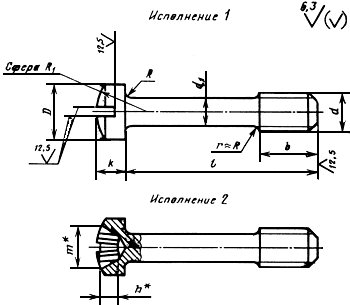 _______________* Размер для справок.Таблица 1 мм Таблица 2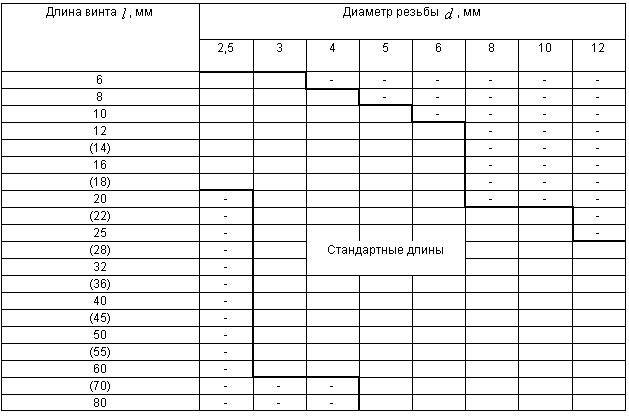 Примечание. Длины винтов, заключенные в скобки, применять не рекомендуется.Пример условного обозначения винта исполнения 1 диаметром резьбы =8 мм, с полем допуска 6g, длиной =25 мм, класса прочности 5.8, без покрытия: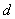 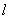 Винт M8-6gх25.58 ГОСТ 10337-80. То же, исполнения 2, класса прочности 8.8, из стали марки 35Х, с цинковым покрытием толщиной 9 мкм, хроматированным:Винт 2M8-6gх25.88.35X.019 ГОСТ 10337-80. 2. Резьба - по ГОСТ 24705-2004, шаг резьбы - крупный. Сбег резьбы - по ГОСТ 10549-80.1, 2. (Измененная редакция, Изм. N 1).2а. Допуски и методы контроля размеров и отклонений формы и расположения поверхностей - по ГОСТ 1759.1-82.2б. Дефекты поверхности и методы контроля - по ГОСТ 1759.2-82.2а, 2б. (Введены дополнительно, Изм. N 1).3. Шлицы прямые - по ГОСТ 24669-81, крестообразные - по ГОСТ 10753-86.(Измененная редакция, Изм. N 1).4. Технические требования - по ГОСТ 1759.0-87.5. Теоретическая масса винтов указана в приложении 1.6. (Исключен, Изм. N 1).ПРИЛОЖЕНИЕ 1Справочное Примечание. Для определения массы винтов из латуни массы, указанные в таблице, следует умножить на коэффициент 1,08.ПРИЛОЖЕНИЕ 2. (Исключено, Изм. N 1).Электронный текст документаподготовлен ЗАО "Кодекс" и сверен по:официальное изданиеВинты классов точности А и В.Технические условия: Сб. стандартов. -М.: Стандартинформ, 2006 Номинальный диаметр резьбы Номинальный диаметр резьбы 2,5 3 4 5 6 8 10 12 Диаметр стержня  (пред. откл. h13)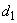 Диаметр стержня  (пред. откл. h13)1,6 2,0 2,8 3,5 4,0 5,5 7,0 9,0 Длина резьбы 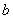 Длина резьбы 3 4 5 6 8 10 12 16 Диаметр головки 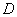 Диаметр головки 4,5 5,5 7,0 8,5 10,0 13,0 16,0 18,0 Высота головки 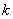 Высота головки 1,6 2,0 2,6 3,3 3,9 5,0 6,0 7,0 Радиус сферы 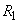 Радиус сферы 3,9 4,3 5,6 7,1 9,4 11,0 13,0 16,0 Радиус под головкой , не более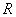 Радиус под головкой , не более0,2 0,2 0,2 0,4 0,4 0,5 0,5 0,6 Номер крестообразного шлица Номер крестообразного шлица 1 1 223 3 4 4 Диаметр крестообразного шлица 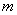 Диаметр крестообразного шлица 2,5 2,8 4,3 4,6 6,3 7,5 9,7 10,7 Глубина крестообразного шлица , не более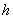 Глубина крестообразного шлица , не более1,2 1,5 2,0 2,3 2,5 3,7 4,6 5,6 Глубина вхождения калибра в крестообразный шлиц не более1,4 1,7 2,3 2,6 3,1 4,3 5,4 6,4 не менее1,1 1,4 1,8 2,1 2,6 3,8 4,9 5,9 Длина винта , ммТеоретическая масса 1000 шт. стальных винтов, кг, при номинальном диаметре резьбы , мм Теоретическая масса 1000 шт. стальных винтов, кг, при номинальном диаметре резьбы , мм Теоретическая масса 1000 шт. стальных винтов, кг, при номинальном диаметре резьбы , мм Теоретическая масса 1000 шт. стальных винтов, кг, при номинальном диаметре резьбы , мм Теоретическая масса 1000 шт. стальных винтов, кг, при номинальном диаметре резьбы , мм Теоретическая масса 1000 шт. стальных винтов, кг, при номинальном диаметре резьбы , мм Теоретическая масса 1000 шт. стальных винтов, кг, при номинальном диаметре резьбы , мм Теоретическая масса 1000 шт. стальных винтов, кг, при номинальном диаметре резьбы , мм 2,53 4 5 6 8 10 12 60,282 0,431 ------80,314 0,481 1,113 -----100,345 0,531 1,209 2,122 ----120,377 0,581 1,306 2,273 3,515 ---(14)0,409 0,631 1,403 2,424 3,712 ---160,441 0,681 1,499 2,575 3,909 ---(18)0,473 0,731 1,595 2,726 4,107 ---20-0,781 1,691 2,877 4,304 ---(22)-0,831 1,787 3,028 4,502 8,672 14,56 -25-0,901 1,934 3,254 4,798 9,232 15,46 -(28)-0,971 2,079 3,481 5,094 9,793 16,37 26,62 32-1,064 2,272 3,783 5,489 10,540 17,58 28,61 (36)-1,172 2,465 4,085 5,884 11,290 18,79 30,61 40-1,271 2,658 4,387 6,278 12,040 19,99 32,61 (45)-1,395 2,920 4,764 6,772 12,970 21,60 35,10 50-1,518 3,141 5,142 7,265 13,910 23,01 37,60 (55)-1,642 3,383 5,510 7,759 14,840 24,52 40,09 60-1,765 3,624 5,897 8,252 15,780 26,03 43,08 70---6,652 9,239 17,650 29,05 47,57 80---7,407 10,220 19,520 32,07 52,56 